Spojovací rám ZVR 30Obsah dodávky: 1 kusSortiment: C
Typové číslo: 0093.0193Výrobce: MAICO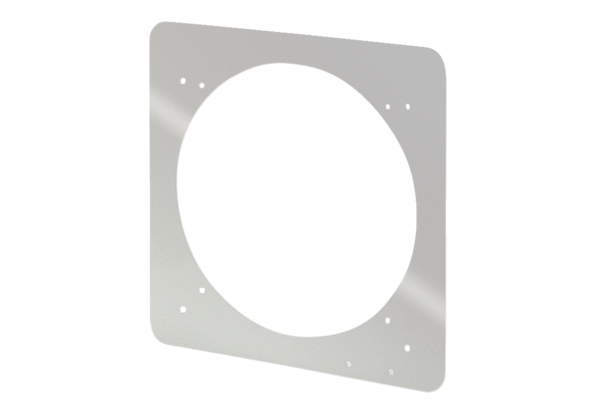 